Итоговое оценивание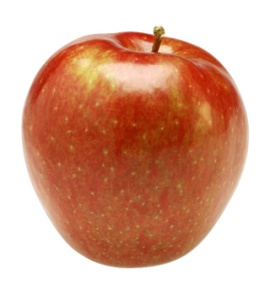 Группа _______________________________________________________________________В итоговый протокол сведены результаты всех видов оценивания, используемых в проектеПеревод в оценку52 – 48 баллов, оценка «5» (отлично)         47 – 40 баллов, оценка «4» (хорошо)39 – 30 баллов, оценка «3» (удовлетворительно)менее 30 баллов – анализ ошибок и рекомендации по корректировке деятельностиУчастникКритерий (полученный балл)Ф.И.участникаФ.И.участникаФ.И.участникаФ.И.участникаВходной контроль. ИКТРефлексия 1График движения в проектеПомощьСоблюдение ТБКонечный продуктСамооцениваниеСооцениваниеВзаимооцениваниеЗащитаРефлексия 2Конечный результат